Scoil Treasa – Re-opens  1st September 2022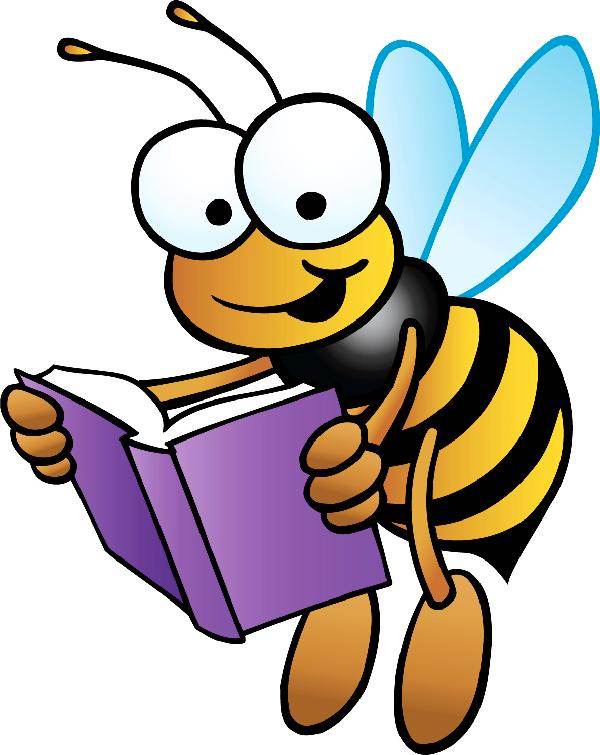 List of books, copies, etc and prices.  Each pupil requires a homework journal –  available in school shopUniform details below€60 fee to cover items listed Pupil Personal Accident Insurance :  Optional - Scoil Treasa facilitates an Insurance Scheme through Allianz Insurance whereby pupils can join up to the scheme and are insured on a 24 hour basis for the year at a cost  €10 – Payable on Aladdin.   Details of cover are available of our website  www.scoiltreasa.ie School Uniform:School uniforms are available through the school – dates as follows:June:  Mon 20 / Tue 21/  Wed 22 – Time 2.00 – 4.00pm in Scoil TreasaAugust – Mon 29 / Tue 30 -  Time 10.00 – 12.00 noon.  Payable on AladdinUniform Price List   (Shirt- Blue;   Trousers/skirt/pinafore – Grey; - available in most Chain stores.Book Rental Scheme  –  Cost €50.00 - Books marked * are covered under the scheme - Book List 4th class – 2022/23Homework Journal available  to purchase in school.Book Rental scheme - €50 for year.Payment for all the above can be done through Aladdin – epayments.Limited supply of hardback copies , Copies, pens, pencils, rulers etc are available to purchase in the school shop.We also have a limited supply of Storage Baskets at a cost of €5.00 eachMusic/P.E/Sports  €10Arts/Crafts materials/ paint/brushes/paper  €15I.T. Resources/Chromebooks/Licences/Mathletics  €20Assessments-English/Maths/Library/Resource Books  €15Tracksuit with Crest €35Jumper with crest €25Polo shirt with crest €10School tie  €5SubjectBookIrish*Bua na Cainte 4Rental schemeEnglish*Lift Off/Portfolio BookRental schemeMaths*Master your Maths 4Mathemagic 4Rental schemeAvailable through school SESE*Unlocking SESE 4Rental schemeReligion*Grow in Love 4Rental scheme*Class Novels x 2Rental schemeWritingReady Steady Write 3 Cursive Handwriting Programme(Folens)€6.00Buy in School – Pay on AladdinTablesSpelling & TablesAlready has book from last yearDictionaryChambers/CollinsAlready has book from last yearHomework JournalScoil Treasa Homework JournalAvailable in schoolPay on Aladdin€5.00Stationery PackOptionalCopies for year includes: 7 Writing copies 3 Maths copies1 notebookAvailable in schoolPay on Aladdin€5.00